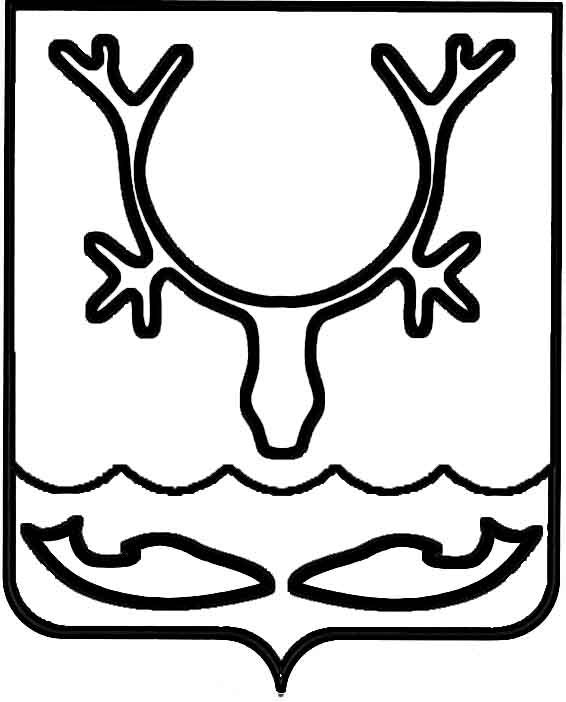 Администрация МО "Городской округ "Город Нарьян-Мар"ПОСТАНОВЛЕНИЕот “____” __________________ № ____________		г. Нарьян-МарО внесении изменений в муниципальную программу муниципального образования "Городской округ "Город Нарьян-Мар" "Создание условий для экономического развития", утвержденную постановлением Администрации МО "Городской округ "Город "Нарьян-Мар" от 11.10.2013 № 2061 Руководствуясь положениями Бюджетного кодекса Российской Федерации,                     постановлением Администрации МО "Городской округ "Город Нарьян-Мар"                               от 30.07.2013 № 1496 "Об утверждении порядка разработки, реализации и оценки эффективности муниципальных программ муниципального образования "Городской округ "Город Нарьян-Мар", Администрация МО "Городской округ "Город Нарьян-Мар"П О С Т А Н О В Л Я Е Т:Внести в постановление Администрации МО "Городской округ "Город Нарьян-Мар" от 11.10.2013 № 2061 "Об утверждении муниципальной программы муниципального образования "Городской округ "Город Нарьян-Мар" "Создание условий для экономического развития" (в ред. от 02.07.2014 № 1685) (далее – Программа) изменения, изложив Приложение 2 к Программе в следующей редакции:"Настоящее постановление вступает в силу со дня его официального опубликования.0710.20142411"Перечень мероприятий
муниципальной программы муниципального образования "Городской округ "Город Нарьян-Мар"
"Создание условий для экономического развития""Перечень мероприятий
муниципальной программы муниципального образования "Городской округ "Город Нарьян-Мар"
"Создание условий для экономического развития""Перечень мероприятий
муниципальной программы муниципального образования "Городской округ "Город Нарьян-Мар"
"Создание условий для экономического развития""Перечень мероприятий
муниципальной программы муниципального образования "Городской округ "Город Нарьян-Мар"
"Создание условий для экономического развития""Перечень мероприятий
муниципальной программы муниципального образования "Городской округ "Город Нарьян-Мар"
"Создание условий для экономического развития""Перечень мероприятий
муниципальной программы муниципального образования "Городской округ "Город Нарьян-Мар"
"Создание условий для экономического развития""Перечень мероприятий
муниципальной программы муниципального образования "Городской округ "Город Нарьян-Мар"
"Создание условий для экономического развития""Перечень мероприятий
муниципальной программы муниципального образования "Городской округ "Город Нарьян-Мар"
"Создание условий для экономического развития"№ п/пНаименование мероприятия Источники 
финансированияОбъемы финансирования (тыс. руб.)Объемы финансирования (тыс. руб.)Объемы финансирования (тыс. руб.)Объемы финансирования (тыс. руб.)Объемы финансирования (тыс. руб.)№ п/пНаименование мероприятия Источники 
финансированияВсего2014 год2015 год2016 год 2017 год12345678                                 1. Финансовая поддержка субъектов малого и среднего предпринимательства                                 1. Финансовая поддержка субъектов малого и среднего предпринимательства                                 1. Финансовая поддержка субъектов малого и среднего предпринимательства                                 1. Финансовая поддержка субъектов малого и среднего предпринимательства                                 1. Финансовая поддержка субъектов малого и среднего предпринимательства                                 1. Финансовая поддержка субъектов малого и среднего предпринимательства                                 1. Финансовая поддержка субъектов малого и среднего предпринимательства                                 1. Финансовая поддержка субъектов малого и среднего предпринимательства1.1.Содействие субъектам малого и среднего предпринимательства в привлечении коммерческих кредитовбез финансирования0,00,00,00,00,01.2.Изменение корректирующего коэффициента базовой доходности К2 для исчисления единого налога на вмененный доходбез финансирования0,00,00,00,00,01.3.Предоставление субсидий субъектам малого и среднего предпринимательства на возмещение части затрат по приобретению имущества.городской  бюджет5 035,81 435,8500,01 500,01 600,01.4.Субсидия на возмещение части затрат по коммунальным услугам субъектам малого и среднего предпринимательства, оказывающим персональные услуги ,  ремонт бытовых изделий и предметов личного пользования городской бюджет770,0170,0200,0200,0200,01.5.Субсидия по возмещению части затрат субъектам малого и среднего предпринимательства за аренду помещений, оказывающим услуги по ремонту бытовых изделий и предметов личного пользования городской бюджет660,0160,0100,0200,0200,01.6.Предоставление гранта субъектам малого и среднего предпринимательства на создание сервисного центра по ремонту технически сложных товаров бытового назначения в городе Нарьян-Марегородской бюджет500,0500,00,00,00,0Итого по направлению:6 965,82 265,8800,01 900,02 000,0в том числе:городской бюджет6 965,82 265,8800,01 900,02 000,02. Консультационная, организационная поддержка развития малого и среднего предпринимательства2. Консультационная, организационная поддержка развития малого и среднего предпринимательства2. Консультационная, организационная поддержка развития малого и среднего предпринимательства2. Консультационная, организационная поддержка развития малого и среднего предпринимательства2. Консультационная, организационная поддержка развития малого и среднего предпринимательства2. Консультационная, организационная поддержка развития малого и среднего предпринимательства2. Консультационная, организационная поддержка развития малого и среднего предпринимательства2.1.Консультирование по вопросам, касающимся деятельности субъектов малого и среднего предпринимательствабез финансирования0,00,00,00,00,02.2.Организация "круглых столов" с субъектами малого и среднего предпринимательства по вопросам развития малого и среднего предпринимательствабез финансирования0,00,00,00,00,02.3.Формирование и ведение реестра субъектов малого и среднего предпринимательства – получателей муниципальной поддержкибез финансирования0,00,00,00,00,02.4.Субсидирование части затрат на подготовку кадров субъектам малого и среднего предпринимательствагородской бюджет770,0170,0100,0250,0250,02.5.Организация проведения обучающих семинаров по основам предпринимательской деятельностигородской бюджет822,6117,7132,8279,8292,32.6.Организация и проведение совместно с ОГУ "ЦЗН Ненецкого автономного округа" мероприятий по вовлечению в предпринимательскую деятельность безработных гражданбез финансирования0,00,00,00,00,0Итого по направлению:1 592,6287,7232,8529,8542,3в том числе:городской бюджет1 592,6287,7232,8529,8542,33. Информационная поддержка развития малого и среднего предпринимательства3. Информационная поддержка развития малого и среднего предпринимательства3. Информационная поддержка развития малого и среднего предпринимательства3. Информационная поддержка развития малого и среднего предпринимательства3. Информационная поддержка развития малого и среднего предпринимательства3. Информационная поддержка развития малого и среднего предпринимательства3. Информационная поддержка развития малого и среднего предпринимательства3. Информационная поддержка развития малого и среднего предпринимательства3.1.Размещение в средствах массовой информации публикаций, рекламно-информационных материалов о проблемах, достижениях и перспективах развития малого и среднего предпринимательствагородской бюджет99,323,024,225,426,73.2.Размещение на официальном сайте рекламно-информационных материалов о проблемах, достижениях и перспективах развития малого и среднего предпринимательствабез финансирования0,00,00,00,00,0Итого по направлению:99,323,024,225,426,7в том числе:городской бюджет99,323,024,225,426,74. Имущественная поддержка субъектов малого и среднего предпринимательства 4. Имущественная поддержка субъектов малого и среднего предпринимательства 4. Имущественная поддержка субъектов малого и среднего предпринимательства 4. Имущественная поддержка субъектов малого и среднего предпринимательства 4. Имущественная поддержка субъектов малого и среднего предпринимательства 4. Имущественная поддержка субъектов малого и среднего предпринимательства 4. Имущественная поддержка субъектов малого и среднего предпринимательства 4. Имущественная поддержка субъектов малого и среднего предпринимательства 4.1.Обеспечение субъектам малого и среднего предпринимательства доступа к неиспользуемому муниципальному имуществубез финансирования0,00,00,00,00,0Итого по направлению:0,00,00,00,00,05. Повышение привлекательности предпринимательской деятельности5. Повышение привлекательности предпринимательской деятельности5. Повышение привлекательности предпринимательской деятельности5. Повышение привлекательности предпринимательской деятельности5. Повышение привлекательности предпринимательской деятельности5. Повышение привлекательности предпринимательской деятельности5. Повышение привлекательности предпринимательской деятельности5. Повышение привлекательности предпринимательской деятельности5.1.Привлечение субъектов малого и среднего предпринимательства к выполнению работ (услуг) в сфере строительства и ЖКХ, участию в муниципальном заказебез финансирования0,00,00,00,00,05.2. Предоставление субсидий субъектам малого и среднего предпринимательства на возмещение затрат, связанных с участием в выставочно-ярмарочных мероприятияхгородской бюджет500,00,00,0200,0300,05.3.Проведение конкурса на лучшее новогоднее оформление объектов торговли и общественного питаниягородской бюджет79,025,017,018,019,05.4.Проведение конкурса "Лучший предприниматель  года"городской бюджет144,063,026,027,028,05.5.Приобретение оборудования для проведения городских ярмарочно-выставочных мероприятийгородской бюджет223,0134,80,088,20,0Итого по направлению:946,0222,843,0333,2347,0в том числе:городской бюджет946,0222,843,0333,2347,06. Развитие торговли6. Развитие торговли6. Развитие торговли6. Развитие торговли6. Развитие торговли6. Развитие торговли6. Развитие торговли6. Развитие торговли6.1.Организация мероприятий по обучению специалистов в сфере потребительского рынка с привлечением специалистов учебных заведений итого726,5353,5373,00,00,06.1.Организация мероприятий по обучению специалистов в сфере потребительского рынка с привлечением специалистов учебных заведений в т.ч.: окружной бюджет719,3350,0369,30,00,06.1.Организация мероприятий по обучению специалистов в сфере потребительского рынка с привлечением специалистов учебных заведений городской бюджет7,23,53,70,00,06.2.Организация и проведение ярмарочных мероприятий итого404,9197,0207,90,00,0окружной бюджет400,8195,0205,80,00,0городской бюджет4,12,02,10,00,0Итого по направлению:1 131,4550,5580,90,00,0в том числе: окружной бюджет1 120,1545,0575,10,00,0городской бюджет11,35,55,80,00,0Всего по Программе, в т.ч.:Всего по Программе, в т.ч.:10 735,13 349,81 680,92 788,42 916,0  за счет средств  окружного бюджета  за счет средств  окружного бюджета1 120,1545,0575,10,00,0 за счет средств городского бюджета за счет средств городского бюджета9 615,02 804,81 105,82 788,42 916,0из них на софинансирование окружной программыиз них на софинансирование окружной программы11,35,55,80,00,0Глава МО "Городской округ "Город Нарьян-Мар" Т.В.Федорова